
Notices for 4th/5th May can be found overleaf



Notices for 27th/28th April an be found overleafChorley St. Laurence - Prayers and Notices 
27/28th April 2024 – Fifth Week of Easter Chorley St. Laurence - Prayers and Notices 
27/28th April 2024 – Fifth Week of Easter 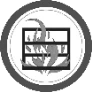 Please remember in your prayers:Please remember in your prayers:Please remember in your prayers:Our church community:27th – Bell Ringing Team, 28th – Friends of St Laurence’s, 29th – Ministry of Welcome and refreshment providers, 30th – Chorley Deanery, 1st – Clergy and ministry team, 
2nd – PCC, 3rd – Uniformed organisations27th – Bell Ringing Team, 28th – Friends of St Laurence’s, 29th – Ministry of Welcome and refreshment providers, 30th – Chorley Deanery, 1st – Clergy and ministry team, 
2nd – PCC, 3rd – Uniformed organisationsParish Streets:Chorley Hall Road, Clifford Street, Clough Acre, Collingwood Road and Collison AvenueChorley Hall Road, Clifford Street, Clough Acre, Collingwood Road and Collison AvenueIn Chorley:We pray for our local shops We pray for our local shops Schools:	We pray for our local schools and this especially for Waterloo Lodge SchoolWe pray for our local schools and this especially for Waterloo Lodge SchoolFor The Sick:Janet Reed,  Bex Marks, David Thistlethwaite, Katherine Glover, Elizabeth Hamer, Dorothy Speight, Betty Huggett, George Kelley, Matilda and MelJanet Reed,  Bex Marks, David Thistlethwaite, Katherine Glover, Elizabeth Hamer, Dorothy Speight, Betty Huggett, George Kelley, Matilda and MelRIP:Martin Wray Martin Wray Those whose anniversaries 
of death occur at this time:G. Eric Dickinson, George James Tootell, Jean Clemance, Alan Crompton SimmondsG. Eric Dickinson, George James Tootell, Jean Clemance, Alan Crompton SimmondsIf you have any specific requests for prayer, please contact Cornelius (email: cornelius@stlaurencechorley.co.uk / phone: 07952 838727) and these will be passed on to our Healing Prayer Group. Confidence is assured.If you have any specific requests for prayer, please contact Cornelius (email: cornelius@stlaurencechorley.co.uk / phone: 07952 838727) and these will be passed on to our Healing Prayer Group. Confidence is assured.If you have any specific requests for prayer, please contact Cornelius (email: cornelius@stlaurencechorley.co.uk / phone: 07952 838727) and these will be passed on to our Healing Prayer Group. Confidence is assured.Service Times Saturdays 17.00 and Sundays 09.00 All Age Eucharist  Sundays 11.00 Holy EucharistWeekday Eucharists: Mondays at 18.15 (except bank holidays when the service is at 10.30) 
Tuesdays, Thursdays & Fridays at 12.15   Healing Eucharist – First Thursday of each month at 18.15  Special Prayer: Risen Christ, your wounds declare your love for the world and the wonder of your risen life: give us compassion and courage to risk ourselves for those we serve, to the glory of God the Father.Special Prayer: Risen Christ, your wounds declare your love for the world and the wonder of your risen life: give us compassion and courage to risk ourselves for those we serve, to the glory of God the Father.Readings: Acts 8.26-end, John 15.1-8Readings: Acts 8.26-end, John 15.1-8NoticesXART EXHIBITION AND GIFT SHOP are open Tuesday-Friday 11.00 – 14.00 in church. Between 1.30 – 2pm, please access Church through the Side Door.
TASTE CAFÉ Taste Café is now open again on Wednesdays, so is open Tuesday  - Friday, 11.00-13.30 (our new closing time). Drinks, cake and fruit are available each day, with soup also available on Tuesdays and Fridays.
OFF DUTY Fr Neil’s rest day this week is Wednesday 1st May.  
FOOD DONATIONS If you’re able to donate to the emergency food parcels chocolate bars, squash and biscuits would be especially appreciated. Thank you.  
APRIL LIGHT CLASSICS CANCELLED Please note that the concert scheduled for this Sunday, 28th April, has been cancelled. We apologise for any disappointment caused. 
BEREAVEMENT CAFÉ The next bereavement café will take place on Wednesday 8th May at 2-3.30pm and provides a place for people to support one another at different stages of loss. There’s no need to book, feel free to turn up.  
PET BLESSING SERVICE There will be a pet blessing service on Sunday 12th May at 3pm. Our pets are a blessing to us, so let’s give thanks to God for them! 
UPCOMING VOLUNTEER SERVICE If you volunteer at St Laurence’s in any way, you are especially invited to attend the 6.15pm service on Monday 13th May, to provide the opportunity to meet together with other volunteers and to worship God together. 
DEANERY MISSION WEEKEND The Chorley Deanery ‘Come and See’ mission is taking place from Friday 17th – Sunday 19th May, with numerous events across the Deanery. Further details will follow, but for now, we are encouraged to be praying for the events and the weekend, and to pray especially on Thursday 2nd May. 
MOTHERS UNION FESTIVAL The Mothers Union Deanery Festival is taking place on Thursday 16th May at St Anne’s Shevington at 7.30pm.
WEEKLY NEWS EMAIL Please accept our apologies that there is no MailChimp being sent round at the moment. Information about what is happening can be found on our notice sheet and Facebook page. Chorley St. Laurence - Prayers and Notices 
4/5th May 2024 – Sixth Week of Easter Chorley St. Laurence - Prayers and Notices 
4/5th May 2024 – Sixth Week of Easter Please remember in your prayers:Please remember in your prayers:Please remember in your prayers:Our church community:4th – Administration team, 5th – Taste Café (our guests and volunteers), 6th – Open Table (our guests and volunteers), 7th – Fabric Group, 8th – Finance Group, 9th – Pastoral Team, 10th – Saturday 4th – Administration team, 5th – Taste Café (our guests and volunteers), 6th – Open Table (our guests and volunteers), 7th – Fabric Group, 8th – Finance Group, 9th – Pastoral Team, 10th – Saturday Those being baptised: Jack Gordon McColl and George Philip McCollJack Gordon McColl and George Philip McCollParish Streets:Commerical Road, Common Bank Lane, Congress Street, Copperwood Way and Crawford AvenueCommerical Road, Common Bank Lane, Congress Street, Copperwood Way and Crawford AvenueIn Chorley:We pray for our local cafes and restaurantsWe pray for our local cafes and restaurantsSchools:	We pray for our local schools and this especially for Runshaw and Cardinal Newman CollegeWe pray for our local schools and this especially for Runshaw and Cardinal Newman CollegeFor The Sick:Janet Reed,  Bex Marks, David Thistlethwaite, Katherine Glover, Elizabeth Hamer, Dorothy Speight, Betty Huggett, George Kelley, Matilda and MelJanet Reed,  Bex Marks, David Thistlethwaite, Katherine Glover, Elizabeth Hamer, Dorothy Speight, Betty Huggett, George Kelley, Matilda and MelRIP:Martin WrayMartin WrayThose whose anniversaries 
of death occur at this time:Amelia Gent, Clara Lever, Patricia Lilian Park Hesketh, Jean Prescott, Thomas Wallis, Bessie Wilson, Clifford Arnold Fairclough, Ada E. PaytonAmelia Gent, Clara Lever, Patricia Lilian Park Hesketh, Jean Prescott, Thomas Wallis, Bessie Wilson, Clifford Arnold Fairclough, Ada E. PaytonIf you have any specific requests for prayer, please contact Cornelius (email: cornelius@stlaurencechorley.co.uk / phone: 07952 838727) and these will be passed on to our Healing Prayer Group. Confidence is assured.If you have any specific requests for prayer, please contact Cornelius (email: cornelius@stlaurencechorley.co.uk / phone: 07952 838727) and these will be passed on to our Healing Prayer Group. Confidence is assured.If you have any specific requests for prayer, please contact Cornelius (email: cornelius@stlaurencechorley.co.uk / phone: 07952 838727) and these will be passed on to our Healing Prayer Group. Confidence is assured.Service Times Saturdays 17.00 and Sundays 09.00 All Age Eucharist  Sundays 11.00 Holy EucharistWeekday Eucharists: Mondays at 18.15 (except bank holidays when the service is at 10.30) 
Tuesdays, Thursdays & Fridays at 12.15   Healing Eucharist – First Thursday of each month at 18.15  Special Prayer: Risen Christ, by the lakeside you renewed your call to your disciples: help your Church to obey your command and draw the nations to the fire of your love, to the glory of God the Father.Special Prayer: Risen Christ, by the lakeside you renewed your call to your disciples: help your Church to obey your command and draw the nations to the fire of your love, to the glory of God the Father.Readings: Acts 10.44-end, John 15.9-17Readings: Acts 10.44-end, John 15.9-17NoticesXART EXHIBITION AND GIFT SHOP are open Tuesday-Friday 11.00 – 14.00 in church. Between 1.30 – 2pm, please access Church through the Side Door.
TASTE CAFÉ Taste Café is now open again on Wednesdays, so is open Tuesday  - Friday, 11.00-13.30 (our new closing time). Drinks, cake and fruit are available each day, with soup also available on Tuesdays and Fridays.
OFF DUTY Fr Neil’s rest day this week is Wednesday 8th May.  
FOOD DONATIONS If you’re able to donate to the emergency food parcels chocolate bars, squash and biscuits would be especially appreciated. Thank you.  
BEREAVEMENT CAFÉ The next bereavement café will take place on Wednesday 8th May at 2-3.30pm and provides a place for people to support one another at different stages of loss. There’s no need to book, feel free to turn up.  
PET BLESSING SERVICE There will be a pet blessing service on Sunday 12th May at 3pm. Our pets are a blessing to us, so let’s give thanks to God for them! 
UPCOMING VOLUNTEER SERVICE If you volunteer at St Laurence’s in any way, you are especially invited to attend the 6.15pm service on Monday 13th May, to provide the opportunity to meet together with other volunteers and to worship God together. 
DEANERY MISSION WEEKEND The Chorley Deanery ‘Come and See’ mission is taking place from Friday 17th – Sunday 19th May, with numerous events across the Deanery. Further details will follow, but for now, we are encouraged to be praying for the events and the weekend.
MOTHERS UNION FESTIVAL The Mothers Union Deanery Festival is taking place on Thursday 16th May at St Anne’s Shevington at 7.30pm. 
WEEKLY NEWS EMAIL Please accept our apologies that there is no MailChimp being sent round at the moment. Information about what is happening can be found on our notice sheet and Facebook page.